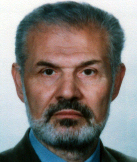 استاد دانشکده منابع طبیعی- دانشگاه تهرانمحسن محسنی سارویتلفن دفتر:  +98 (21)پست الکترونیکی: msaravi@ut.ac.irتحصیلاتPh.D ,1359,جنگلداری,ایداهو
M.S,1356,جنگلداری,میشیگان
کارشناسی,1352,جنگلداری,تهران
زمینههای تخصصیو حرفهایسوابق کاري و فعالیت های اجراییمعاون آموزشی، پژوهشی و تحصیلات تکمیلی پردیس کیش دانشگاه تهران-(1391-1394)
فعالیت های علمیمقالات- ذخیرۀ آب و پراکنش ریشه در عمق‌های مختلف خاک در جنگلکاری‌های زبان‌گنجشک و پیسه‌آ. اسماعیلی مرضیه, عبدی احسان, محسنی ساروی محسن, حیاتی الیاس (1401)., مجله جنگل ایران, 14(4), 355-369.

- تعیین نقاط احتمالی آبگرفتگی شبکه زهکشی شهر فولادشهر در سیلاب شهری. ابراهیم زاده زهرا, ملکیان آرش, محسنی ساروی محسن, زارع بیدکی رفعت (1400)., آبخیزداری ایران (مجله علوم و مهندسی آبخیزداری ایران سابق), 15(52), 54-62.

- Trend in river water quality: tracking the overall impacts of environmental, human and climate change on water quality in the Dez River Basin. Mahmoodi Nariman,  خالد اوسطی, Salajegheh Ali, Mohseni Saravi Mohsen (2021)., JOURNAL OF WATER AND HEALTH, 19(1).

- تحلیل و بررسی شاخص های خشکسالی هیدرولوژیکی استان کردستان. مرتضایی فریژندی قاسم, لطفی مغانجوقی جعفر, خلیقی سیگارودی شهرام, محسنی ساروی محسن, نظری سامانی علی اکبر (1399)., مجله مهندسی و مدیریت آبخیز, 12(2).

- Joint Modeling of Severe Dust Storm Events in Arid and Hyper Arid Regions Based on Copula Theory: A Case Study in the Yazd Province, Iran. Mesbahzadeh Tayyebe, Mirakbari Maryam, Mohseni Saravi Mohsen, Soleimani Farshad, Y. Krakauer Nir (2020)., JOURNAL OF CLIMATE, 8(64).

- پیش‌بینی سلامت محیطی با استفاده از برنامه‌ریزی بیان ژن و شبکۀ بیزین در حوزۀ ‌آبخیز طالقان. ابراهیمی پیام, سلاجقه علی, محسنی ساروی محسن, ملکیان آرش, سعدالدین امیر (1399)., نشریه مرتع و آبخیزداری, 73(1).

- Meteorological drought analysis using copula theory and drought indicators under climate change scenarios (RCP). Mesbahzadeh Tayyebe, Mirakbari Maryam, Mohseni Saravi Mohsen, Soleimani Sardoo Farshad, Marcello Miglietta Mario (2019)., METEOROLOGICAL APPLICATIONS, 2019(11), 1-20.

- بررسی وضعیت خشکسالی هواشناسی در حال و آینده با RCP تحت سناریوهای CMIP استفاده از مدل سری 5. مصباح زاده طیبه, میر اکبری مریم, محسنی ساروی محسن, خسروی حسن,  قاسم مرتضایی فریزهندی (1398)., آبخیزداری ایران (مجله علوم و مهندسی آبخیزداری ایران سابق), 13(46).

- A novel approach for selecting sampling points locations to river water quality monitoring in data-scarce regions. Alilou Hossein, Moghaddam Nia Alireza, Mohseni Saravi Mohsen, Salajegheh Ali,  Dawei Han, Bakhtiari Enayat Bahram (2019)., JOURNAL OF HYDROLOGY, 573(6), 109-122.

- برآورد رواناب روزانه در حوضه های فاقد آمار با استفاده از منطقه ای کردن پارامترهای مدل HBV (منطقه مورد مطالعه: البرز مرکزی). خسروی محمد, سلاجقه علی, محسنی ساروی محسن, ملکیان آرش (1397)., آبخیزداری ایران (مجله علوم و مهندسی آبخیزداری ایران سابق), 12(43), 11-21.

- ارزیابی کارایی مدل سریCMIP5 در شبیه سازی و پیش بینی پارامتر های اقلیمی بارندگی ، دما و سرعت باد (مطالعه موردی: استان یزد). میر اکبری مریم, مصباح زاده طیبه, محسنی ساروی محسن, خسروی حسن,  قاسم مرتضایی فریزهندی (1397)., پژوهشهای جغرافیای طبیعی, 50(3).

- Soil water dynamics under different forest vegetation cover: Implications for hillslope stability. Hayati Elyas, Abdi Ehsan, Mohseni Saravi Mohsen, Nieber John, Majnounian Gharghez Baris, Battista Chirico Giovanni, Wilson Bruce, Nazari Rad Moharam Ali (2018)., EARTH SURFACE PROCESSES AND LANDFORMS, 43(10), 2106-2120.

- How deep can forest vegetation cover extend their hydrological reinforcing contribution?. Hayati Elyas, Abdi Ehsan, Mohseni Saravi Mohsen, Nieber John, Majnounian Gharghez Baris, Battista Chirico Giovanni (2018)., Hydrological Processes, 32(16), 2570-2583.

- شبیه سازی جریان سطحی از طریق کوچک مقیاس سازی آماری داده های اقلیمی: حوضه دریاچه ارومیه. میردشتوان مهسا, ملکیان آرش, محسنی ساروی محسن (1397)., اکوهیدرولوژی, 5(2), 419-431.

- پیش‌بینی سلامت حوضه آبخیز بر پایة متغیّرهای کیفیّت آب سطحی (مطالعه موردی: حوضه آبخیز طالقان). ابراهیمی پیام, سلاجقه علی, محسنی ساروی محسن, ملکیان آرش, سعدالدین امیر (1397)., جغرافیا و پایداری محیط, 8(26), 1-13.

- تحلیل دومتغیره دوره بازگشت توفان گرد و غبار براساس تئوری کاپولا در استان یزد. میر اکبری مریم, مصباح زاده طیبه, محسنی ساروی محسن (1397)., آبخیزداری ایران (مجله علوم و مهندسی آبخیزداری ایران سابق), 12(40).

- تغییرات زمانی پتانسیل آب خاک در عمق‌های مختلف دامنۀ جنگلی پهن‌برگ و دامنۀ با پوشش علفی. حیاتی الیاس, عبدی احسان, محسنی ساروی محسن, مجنونیان قراقز باریس, باتیستا چریکو جیووانی (1396)., جنگل و فرآورده های چوب, 70(4), 617-625.

- تاثیر عملیات آبخیزداری و آبنمود سیل با استفاده از مدل HEC-HMS (مطالعه موردی: حوزه آبخیز رامیان). ابراهیمی پیام, سلیمی کوچی جمیله, محسنی ساروی محسن (1396)., فصلنامه تخصصی علوم و مهندسی آب (دانشگاه آزاد خوزستان), 7(16), 85-98.

- ارزیابی تغییر اقلیم تحت سناریوهای انتشار گازهای گلخانه ای: حوضه دریاچه ارومیه. میردشتوان مهسا, ملکیان آرش, محسنی ساروی محسن (1396)., مجله مدیریت بیابان, 9(9), 15-30.

- پایش و پهنه بندی خصوصیات خشکسالی هواشناسی با استفاده از مدل زنجیرۀ مارکوف و روشهای زمین آمار )مطالعۀ موردی: استان قزوین(. مقصود فاطمه, ملکیان آرش, محسنی ساروی محسن, بذرافشان ام البنین (1395)., نشریه مرتع و آبخیزداری, 69(4), 1075-1099.

- Investigation of Climate Change Effect on Drought Characteristics in the Future Period using the HadCM3 model (Case Study: Khoy Station, Northwest of Iran). Salehpour Jam Amin, Karim Pour Rihan Majid, Mohseni Saravi Mohsen, Bazrafshan Javad, Khalighi Sigaroodi Shahram (2017)., DESERT, 22(1).

- کاربرد روش IUCN در ارزیابی وضعیت پایداری حوزه آبخیز (مطالعه موردی: حوزه آبخیز طالقان - زیدشت 1). اسدی نلیوان امید, محسنی ساروی محسن, زاهدی امیری قوام الدین, نظری سامانی علی اکبر (1395)., نشریه مرتع و آبخیزداری, 69(3), 543.

- بررسی کیفیت آب زیرزمینی دشت زنجان از نظر استانداردهای شرب با استفاده از رویکرد زمین آمار. عینلو فاطمه, معافی رابری علی, ملکیان آرش, قضاوی رضا, محسنی ساروی محسن (1395)., جغرافیا و برنامه ریزی محیطی, 67(2), 17.

- بررسی تأثیر چرای دام بر ویژگیهای شیمیایی خاک و پوشش گیاهی مرتع (بررسی موردی: مخمل کوه، استان لرستان). میرسیدحسینی حسین, همت پور مزدا, باقری نویر سپیده, چائی چی محمدرضا, محسنی ساروی محسن (1395)., کشاورزی بوم شناختی, 6(1), 98-117.

- مدل‌سازی اقلیم و مقایسه تغییرات پارامترهای اقلیمی در جبهه‌ شمالی و جنوبی البرز با استفاده از مدل SDSM. دسترنج علی, شهبازی علی, محسنی ساروی محسن, جعفری شیرکو, صالح نسب ابوطالب (1395)., آبخیزداری ایران (مجله علوم و مهندسی آبخیزداری ایران سابق), 10(32), 11-26.

- بررسی تاثیر شدت چرا بر برخی مشخصه های فیزیکو شیمیایی خاک و پوشش گیاهی در حوزه آبخیز واز، استان مازندران. اقاجان تبار عالی حسین, محسنی ساروی محسن, چائی چی محمدرضا, حیدری قدرت ا... (1394)., پ‍‍ژوهشنامه مدیریت حوزه آبخیز, 6(11), 111.

- مقایسه دو روش IUCNو سازمان جنگلها، مراتع و آبخیزداری در ارزیابی پایداری حوزه آبخیز (مطالعهی موردی: طالقان- زیدشت 1). اسدی نلیوان امید, محسنی ساروی محسن, زاهدی امیری قوام الدین, نظری سامانی علی اکبر (1394)., پ‍‍ژوهشنامه مدیریت حوزه آبخیز, 6(11), 73-89.

- مقایسه روش‌های نروفازی و scs در اولویت‌بندی زیر‌حوضه‌های آبخیز به منظور اجرای اقدامات آبخیزداری ( مطالعه موردی : حوضه آبخیز طالقان). تالی خشک صادق, محسنی ساروی محسن, وفاخواه مهدی, خلیقی سیگارودی شهرام (1394)., نشریه مرتع و آبخیزداری, 68(2).

- تحلیل شبکه اجتماعی ؛ قدرت اجتماعی و کنشگران کلیدی در برنامه عمل مدیریت مشارکتی منابع آب  (مطالعه موردی: رودخانه جاجرود، حوزه آبخیز لتیان- روستای دربندسر). ابراهیمی آذرخواران فریبا, قربانی مهدی, سلاجقه علی, محسنی ساروی محسن (1394)., آبخیزداری ایران (مجله علوم و مهندسی آبخیزداری ایران سابق), 9(28), 21-32.

- بهینه سازی کاربری اراضی به منظور کمینه سازی فرسایش خاک و بیشینه سازی سود در بخشی از حوزه طالقان. محسنی ساروی محسن, وفاخواه مهدی, احمدی حسن (1394)., نشریه مرتع و آبخیزداری, 68(1), 181-195.

- بررسی اثر تغییر اقلیم بر ویژگی‏های خشکسالی دورة ‏آتی با کاربرد مدل گردش عمومی جو HadCM3 (مطالعة موردی: شمال غربی ایران). صالح پور جم امین, محسنی ساروی محسن, بذرافشان جواد, خلیقی سیگارودی شهرام (1393)., نشریه مرتع و آبخیزداری, 67(4).

- پیش بینی دبی روزانه رودخانه با استفاده از مدل نروفازی ( مطالعه موردی: حوزه آبخیز طالقان). تالی صادق, محسنی ساروی محسن, وفاخواه مهدی, خلیقی سیگارودی شهرام (1393)., پ‍‍ژوهشنامه مدیریت حوزه آبخیز, 5(10).

- شناسایی و تعیین شایستگی گیاهان دارویی مراتع لاسم هراز، شهرستان آمل استان مازندران. موقری معصومه, ارزانی حسین, طویلی علی, آذرنیوند حسین, محسنی ساروی محسن, فرحپور مهدی (1393)., فصلنامه تحقیقات گیاهان دارویی و معطر ایران, 30(6), 898-914.

- ارزیابی قابلیت مدل وپ در تخمین تولید رسوب جاده جنگلی. مقدمی راد مصطفی, عبدی احسان, محسنی ساروی محسن, روحانی حامد, مجنونیان قراقز باریس (1393)., توسعه پایدار جنگل, 1(2), 167-178.

- تحلیل شبکه اجتماعی ذینفعان محلی در برنامه عمل  مدیریت مشارکتی منابع آب )مطالعه ی موردی: رودخانه جاجرود در حوزه آبخیز  لتیان- روستای دربندسر(. ابراهیمی آذرخواران فریبا, قربانی مهدی, سلاجقه علی, محسنی ساروی محسن (1393)., آبخیزداری ایران (مجله علوم و مهندسی آبخیزداری ایران سابق), 8(25), 47-56.

- بررسی مقدار ربایش و اهمیت آ ن در مطالعات اکوهیدرولوژی در گیاهان مرتعی. کلاهچی نسرین, محسنی ساروی محسن, طویلی علی, اسدیان قاسم (1393)., اکوهیدرولوژی, 1(1), 1-10.

- تأثیر شیب بستر جاد ه های جنگلی بر مقدار رواناب و رسوب تولیدی (مطالعة موردی: جنگل کوهمیان  آزادشهر). مقدمی راد مصطفی, عبدی احسان, محسنی ساروی محسن, روحانی حامد, مجنونیان قراقز باریس (1392)., جنگل و فرآورده های چوب, 66(4), 389-399.

- کاربرد فرآیند تحلیل سلسله مراتبی در ارائه سناریوهای مختلف حفاظت آب و خاک در حوزه آبخیز طالقان. رستمی زاد قباد, محسنی ساروی محسن, نظری سامانی علی اکبر, خان بابایی زهرا (1392)., پ‍‍ژوهشنامه مدیریت حوزه آبخیز, 4(8), 1-14.

- بررسی روند آلودگی آبهای زیرزمینی دشت شهر بابک جهت مصارف شرب. آذره علی, محسنی ساروی محسن, سلاجقه سوسن, خسروی حسن (1392)., پژوهش های آبخیزداری (پژوهش و سازندگی), 101(4), 147-158.

- Evaluation of groundwater quality in Mashhad city, using geostatistical methods in drought an wet periods. Rostami Khalaj Mohammad, Mohseni Saravi Mohsen, Hesami Dana, Rashidpour Mostafa, Salmani Hossein (2014)., Journal of Applied Hydrology, 1(1), 49-57.

- Impact of rainfall intensity and cutslope material on sediment concentration from forest roads in northern Iran. Rahbari Sisakht Saeed, Majnounian Gharghez Baris, Mohseni Saravi Mohsen, Abdi Ehsan, Surfleet Cristopher (2014)., iForest-Biogeosciences and Forestry, 7(1), 48-52.

- ارزیابی کارایی مدل ArcSWAT و برنامه ParaSol در شبیه سازی جریان (مطالعه موردی حوزه آبخیز قزاقلی استان گلستان). سلمانی حسین, محسنی ساروی محسن, روحانی حامد, سلاجقه علی (1392)., آبخیزداری ایران (مجله علوم و مهندسی آبخیزداری ایران سابق), 7(22), 1-14.

- Evaluation of Spatial Variations of the Best Rainfall Erosivity Index for Iran, Khouzestan. Eslami Hosain, Salajegheh Ali, Ahmadi Hassan, Auuobi Shamsollah, Mohseni Saravi Mohsen (2013)., BULLETIN OF ENVIRONMENT, PHARMACOLOGY AND LIFE SCIENCES, 3(1), 91-97.

- تعیین و ارزیابی معیارهای و نشانگرهای پایداری در حوزه آبخیز طالقان- زیدشت یک. اسدی نلیوان امید, نظری سامانی علی اکبر, محسنی ساروی محسن, زاهدی امیری قوام الدین (1392)., مجله آمایش سرزمین, 5(1), 133-154.

- Developing of Groundwater Quality Maps Using Geostatistical Methods. Azareh Ali, Mohseni Saravi Mohsen, Keshavari Ali, Tirado- Corbala Rebecca (2013)., International journal of agriculture: Research and Review, 3(2228-7973), 590-596.

- The Effect of Clear Cutting on Runoff Height (Case Study: Noshahr, Iran). قاسمیه هدی, پناهی فاطمه, Mohseni Saravi Mohsen, داغستانی مریم (2013)., international journal of innovative technology and exploring ingineering, IJITEE, 3(6), 108-112.

- بررسی نیرو های محرک انسانی مؤثر بر تغییرات کاربری سرزمین (مطالعة موردی: روستاهای سیدمحله و دراسرا- تنکابن). مهرابی علی اکبر, محمدی محمد, محسنی ساروی محسن, جعفری محمد, قربانی مهدی (1392)., نشریه مرتع و آبخیزداری, 66(2), 307-320.

- Modeling of SAR and sulfate concentration using Artificial Neural Network Approach. Mohseni Saravi Mohsen, Keshavarzi Ali, Azareh Ali (2013)., International Journ of Agronomy and Plant Production, 4(3), 499-506.

- تعیین موثرترین فاکتورهای تاثیرگذار بر میزان ربایش در گیاه گون زرد ....... همدان. کلاهچی نسرین, محسنی ساروی محسن, طویلی علی, جعفری محمد, اسدیان قاسم (1392)., پژوهش های آبخیزداری (پژوهش و سازندگی), 98(2), 65-73.

- تاثیر میزان ترافیک برفرسایش سطحی جاده جنگلی (مطالعه موردی: جنگل کوهمیان آزادشهر). مقدمی راد مصطفی, عبدی احسان, محسنی ساروی محسن,  حامد روحانی, مجنونیان قراقز باریس (1391)., تحقیقات جنگل و صنوبر ایران, 20(4), 634-644.

- ارزیابی تغییر کاربری و تاثیر آن روی رژیم هیدرولوژیکی در حوزه آبخیز قزاقلی استان گلستان. سلمانی حسین, محسنی ساروی محسن, روحانی حسین, سلاجقه علی (1391)., پ‍‍ژوهشنامه مدیریت حوزه آبخیز, 3(6), 43-60.

- بهینه سازی پارامترهای موثر بر بارش - رواناب در مدل نیمه توزیعی SWAT (مطالعه موردی: حوزه آبخیز قزاقلی استان گلستان). سلیمانی حسین, رستمی خلج محمد, محسنی ساروی محسن, روحانی حامد, سلاجقه علی (1391)., فصلنامه اکوسیستمهای طبیعی ایران, 3(2), 85-100.

- پیش بینی سیل با استفاده از شبکه عصبی مصنوعی و رگرسیون چند متغیره خطی (مطالعه موردی:طالقان). خسروی مریم, سلاجقه علی, مهدوی محمد, محسنی ساروی محسن (1391)., نشریه مرتع و آبخیزداری, 65(3), 341.

- ارزیابی تغییر کاربری و تاثیر آن روی رژیم هیدرولوژیکی در حوزه آبخیز. سلمانی حسین, محسنی ساروی محسن, روحانی حامد, سلاجقه علی (1391)., پ‍‍ژوهشنامه مدیریت حوزه آبخیز, 6(1), 43.

- Optimal Planning for Water resources allocation ( case study : Hableh Roud basin Iran ). Malekian Arash, Mahdavi Mohammad, Khayat Khalghi Majid, Zehtabian Gholamreza, Mohseni Saravi Mohsen,  حامد روحانی,  ن نقیبی (2012)., DESERT, 17(1), -.

- Plant species composition and soil characteristics around Iranian piospheres. شهریاری احسان,  M W Palmer, Tongway D.J, Azarnivand Hosein, Jafari Mohammad, Mohseni Saravi Mohsen (2012)., JOURNAL OF ARID ENVIRONMENTS, 82(1), 106-114.

- تعیین تاثیرگذارترین فاکتورهای موثر بر ربایش ..... استان همدان.  نسرین کلاهچی, محسنی ساروی محسن, طویلی علی, جعفری محمد (1391)., پژوهش های آبخیزداری (پژوهش و سازندگی), 98(1), 38-29.

- فرایند تحلیل سلسله مراتبی تکنیکی برای تصمیم گیری در حوضه های ابخیز. محسنی ساروی محسن,  نگاه نادری, ملکیان آرش,  داود قاسمیان (1390)., محیط زیست و توسعه, 2(4), 41-50.

- بررسی وضعیت خشکسالی استان گلستان با استفاده از شاخص بارش استاندارد SPI.  ام البنین بذرافشان, محسنی ساروی محسن, ملکیان آرش,  ابوالفضل معینی (1390)., تحقیقات مرتع و بیابان ایران, 18(3), 407-395.

- مقایسه سطح پوشش برف در تصاویر ماهواره ی نوآ و سنجنده مودیس ( مطالعه موردی حوزه آبخیز طالقان ).  مهدی وفاخواه, محسنی ساروی محسن, مهدوی محمد, علوی پناه سیدکاظم (1390)., پژوهش های آبخیزداری (پژوهش و سازندگی), -(92), 80-94.

- Optimizing management of soil erosion in orazan sub - basin iran.  M Vafakhah, Mohseni Saravi Mohsen (2011)., Journal of Agricultural Science and Technology, 13(5), 717-726.

- شبیه سازی رواناب حاصل از ذوب برف به کمک شبکه عصبی مصنوعی و نروفازی در حوزه آبخیز طالقان.  مهدی وفاخواه, محسنی ساروی محسن, مهدوی محمد, علوی پناه سیدکاظم (1390)., آبخیزداری ایران (مجله علوم و مهندسی آبخیزداری ایران سابق), 5(14), 36-23.

- ارزیابی روش هیبرید جهت تحلیل منطقه ای جریان کمینه در استان مازندران.  محبوبه میرزاحسینی, محسنی ساروی محسن, زهتابیان غلامرضا (1389)., فصلنامه علمی پژوهشی مهندسی آبیاری و آب ایران, 1(1), -.

- تعیین بهترین تابع فعال سازی لایه خروجی در شبکه عصبی برای پیش بینی دبی اوج.  مریم خسروی, سلاجقه علی,  محمد مهدوی, محسنی ساروی محسن (1389)., آبخیزداری ایران (مجله علوم و مهندسی آبخیزداری ایران سابق), 4(12), 61-64.

- اثر شدت چرا بر رطوبت خاک و پوشش گیاهی ( مطالعه موردی : پارک خبر و مراتع اطراف.  رضا باقری, چائی چی محمدرضا, محسنی ساروی محسن (1389)., تحقیقات مرتع و بیابان ایران, 17(2), 301-316.

- مقایسه روش های زمین آمار در برآورد تبخیر و تعرق پتانسیل ( مطالعه موردی : حوزه آبخیز دریاچه نمک ).  مجید اونق, محسنی ساروی محسن,  مهدی وفاخواه (1389)., پژوهش و سازندگی, 22(2), 39-30.

- effects of impervious surfaces and urban development on runoff generation and flood hazard in the hajighoshan wateshed.  V Gholami, Mohseni Saravi Mohsen, Ahmadi Hassan (2010)., CASPIAN JOURNAL OF ENVIRONMENTAL SCIENCES, 8(1), 1-12.

- Optimal planning for water Resources Allocation. Malekian Arash,  محمد محدوی,  مجید خلقی, Zehtabian Gholamreza, Mohseni Saravi Mohsen, روحانی ح (2009)., DESERT, 89(89), -.

- بررسی اثر شدت چرای دام بر برخی خصوصیات شیمیایی خاک در منطقه نیمه خشک.  رضا باقری, محسنی ساروی محسن, چائی چی محمدرضا (1388)., مرتع, 3(3), 398-412.

- بررسی رفتار چرایی بر انتخاب جیره سنین مختلف گوسفند زندی.  عباس احمدی,  علی سندگل عباس, محسنی ساروی محسن, ارزانی حسین, زاهدی امیری قوام الدین (1388)., مرتع, 3(2), 232-246.

- ارزیابی منشای یابی  منابع تغذیه کننده آب سفره زیرزمینی وتعیین دوره های تروخشکسالی باردیابهای پرتوزا.  حسین سعادتی,  فرود شریفی, مهدوی محمد, احمدی حسن, محسنی ساروی محسن (1388)., مجله منابع طبیعی ایران, 62(1), 65-49.

- کالیبراسیون و ارزیابی مدل هیدرولوژیکی SWRRB به منظور شبیه سازی رواناب.  مریم امیری , محسنی ساروی محسن,   میرخالق ضیاءتباراحمدی,  محمدرضا قنبرپور (1387)., مجله منابع طبیعی ایران, 61(5), 808-797.

- Application of Daily Water Resources Assessment Model for Monitoring Water ResourcesIndices.  Kazem Nosrati,  Saeid Eslamian,  Afsaneh Shahbazi,  Arash Malekian, Mohseni Saravi Mohsen (2009)., International Journal of Ecological Economics and Statisticss, 13(---), -.

- Intensity - Duration - Frequency and spatial Analysis of Droughts using the Standardized Precipitation Index. Mohseni Saravi Mohsen,  Ali Akbar Safdari, Malekian Arash (2009)., HYDROLOGY AND EARTH SYSTEM SCIENCES, 6(2), 1347-1383.

- تعیین آستانه بحرانی در اکوسیستم های مرتعی مطالعه موردی مراتع حریم سه روستا در استان گلستان.  زید احمدی,  غلامعلی حشمتی, محسنی ساروی محسن, ارزانی حسین, بی همتا محمدرضا (1387)., علوم کشاورزی و منابع طبیعی،مجله, 15(1), 102-109.

- ارزیابی پروژه های آبخیزداری مطالعه موردی حوزه آبخیز ویر و رامیان. محسنی ساروی محسن,  علی نجفی‌نژاد,  حسن احمدی,  سیدهاشم حسینی (1387)., مجله منابع طبیعی ایران, 61(3), 335-348.

- بهینه سازی کاربری اراضی به منظور کاهش میزان فرسایش و افزایش سودهی حوزه های آبخیز.  محمد شعبانی, احمدی حسن, محسنی ساروی محسن, آذرنیوند حسین,  داوود نیک‌کامی (1386)., مجله منابع طبیعی ایران, 60(1), 1171-1183.

- تاثیر مدیریت کاربری اراضی در کاهش فرسایش خاک و افزایش سوددهی حوزههای آبخیز مطالعه موردی حوزه آبخیز خارستان فارس.  محمد شعبانی, احمدی حسن,  داوود نیک کامی, آذرنیوند حسین, محسنی ساروی محسن (1386)., مجله علوم کشاورزی ایران, 13(2), 515-527.

- بررسی کارایی روش شبکه عصبی مصنوعی در تخمین رسوب معلق روزانه ( بررسی موردی حوزه آبخیز زرد رامهرمز، استان خوزستان ). فیض نیا سادات,  حسین محمدعسگری ,  محمد معظمی, ملکیان آرش, محسنی ساروی محسن, مهدوی محمد (1386)., مجله منابع طبیعی ایران, 60(4), -.

- بررسی تغییرات پوشش گیاهی حوزه آبخیز سد امیرکبیر در یک دوره 30 ساله.  بهرام محمدی گلرنگ, محسنی ساروی محسن,  بهروز ملک پور,  منصور مصداقی,  اسکوارز جان,  حسین توکلی,  محمدرضا  سعیدافخم الشعرا (1386)., تحقیقات مرتع و بیابان ایران, 14(2), 185-203.

- Application of GIS technigues to determine areas most suitable for artificial groundwater recharge in a coastal aquifer in southern iran.  Javad Ghayoumian, Mohseni Saravi Mohsen,  Sadat Feiznia,  Behzad Nouri, Malekian Arash (2007)., JOURNAL OF ASIAN EARTH SCIENCES, 30(2), 364-374.

- grazing affects essential oil composition of artemisia sieberi besser.  Reza Bagheri, Chaei Chi Mohammad Reza, Mohseni Saravi Mohsen,  Gholam Reza Amin, Zahedi Amiri Ghavamodin (2007)., Pakistan Journal of Biological Sciences, 10(5), 810-813.

- Evaluation of spatial and temporal variability of snow cover in a large mountainous basin in iran.  Mohammad Reza Ghanbarpour,  Bahram Saghafian, Mohseni Saravi Mohsen,  Karim Abbaspour (2007)., Nordic Hydrology, 59(2), 58-45.

- Evaluation of Grazing Intensity Effects on Organic Matter Content....  Ali Lotf Elahi, Mohseni Saravi Mohsen,  Mohamadreza Ghanbari, Chaei Chi Mohammad Reza,  Mir Seyyed Hoseyni (2007)., Journal of Agricultural & Environmental Sciences, 2(5), 504-510.

- تاثیر شدت های چرای دام بر ترکیب پوشش گیاهی، رطوبت، مقاومت مکانیکی و نفوذپذیری خاک.  اصغر کهندل,  محمدرضا چائی چی, ارزانی حسین, محسنی ساروی محسن, زاهدی امیری قوام الدین (1385)., مجله منابع طبیعی ایران, 59(4), 1011-1001.

- تعیین مناطق موثر در انباشت و ماندگاری سطح پوشش برف و سهم ذوب برف در رواناب.  بهرام ثقفیان, احمدی حسن,  کریم عباسپور, محسنی ساروی محسن,  محمدرضا قنبرپوردانشجو (1384)., مجله منابع طبیعی ایران, 3(58), 517-503.

- Effect of Soil Compaction By Animal. Mohseni Saravi Mohsen, Chaei Chi Mohammad Reza,  بهناز عطاییاندانشجو (2005)., INTERNATIONAL JOURNAL OF AGRICULTURE AND BIOLOGY, -(---), 914-909.

- شناسایی عوامل موثر بر جریان کم در حوزه های آبخیز استان تهران. سمیعی مسعود, مهدوی محمد,  بهرام ثقفیان, محسنی ساروی محسن (1384)., علوم کشاورزی و منابع طبیعی،مجله, 12(2), 127-118.

- آنالیز منطقه ای جریان کم در حوزه های آبخیز استان تهران. مهدوی محمد, محسنی ساروی محسن,   بهرام ثقفیان (1384)., مجله منابع طبیعی ایران, 58(2), 65-51.

- تاثیر شدت های چرای دام بر ترکیب پوشش گیاهیع میزان رطوبت‘ مقاومت مکانیکی و نفوذپذیری خاک.  کهندل اصغر, چائی چی محمدرضا, ارزانی حسین, محسنی ساروی محسن, زاهدی امیری قوام الدین (1384)., مجله منابع طبیعی ایران, 59(4), 1001-1011.

- بررسی کارایی روش شماره منحنی برآورد عمق رواناب. ملکیان آرش, محسنی ساروی محسن, مهدوی محمد (1383)., مجله منابع طبیعی ایران, 47(4), 621-634.

- تحلیل شدت، مدت، فراوانی و گستره خشکسالی های حوزه کارون به کمک شاخص بارش استاندارد (SPI). محسنی ساروی محسن,  علی اکبر صفدری,  بهرام ثقفیان, مهدوی محمد (1383)., مجله منابع طبیعی ایران, 57(4), 607-620.

- تعیین مهمترین فاکتورهای اقلیمی و مورفومتری موثر دبی اوج و ارائه مدل رگرسیون در شرق و شمال ایران.  حامد روحانی, محسنی ساروی محسن, ملکیان آرش (1383)., علوم کشاورزی و منابع طبیعی،مجله, 11(3), 99-110.

- تعیین مناطق مناسب برای تغذیه مصنوعی آبهای زیرزمینی به روش حوضچه های تغذیه با استفاده از GIS.  بهزاد نوری,  جعفر غیومیان, محسنی ساروی محسن, درویش صفت علی اصغر, فیض نیا سادات (1383)., مجله منابع طبیعی ایران, 57(4), 635-647.

- تعیین مناطق همگن برای تحلیل فراوانی جریان کمینه.  کاظم نصرتی, محسنی ساروی محسن,  سیدسعید اسلامیان,  فرود شریفی, مهدوی محمد (1383)., مجله منابع طبیعی ایران, 1(57), 45-58.

کنفرانس ها- تحلیل خشکسالی هواشناسی شهر یزد توسط شاخصهای  SPI , SPEI. مصباح زاده طیبه, میر اکبری مریم, محسنی ساروی محسن, خسروی حسن,  قاسم مرتضایی فریزهندی (1397)., سومین کنفرانس ملی حفاظت خاک و آبخیزداری, 29-30 اردیبهشت, ایران.

- بررسی ارتباط پارامترهای اقلیمی موثر بر وقوع گرد و غبار. مصباح زاده طیبه, میر اکبری مریم, محسنی ساروی محسن, خسروی حسن,  قاسم مرتضایی فریزهندی (1396)., چهارمین همایش ملی فرسایش بادی و طوفان های گردوغبار, 16-17 بهمن, یزد, ایران.

- برآورد اقتصادی سیستم استحصال آب باران در شهر طالقان. محسنی ساروی محسن, ابراهیمی پیام, سلیمی کوچی جمیله (1396)., ششمین همایش ملی سامانه های سطوح آبگیر باران, 25-26 دی, اصفهان, ایران.

- Design of water quality sampling locations for data scares region. Alilou Hossein, Moghaddam Nia Alireza, Keshtkar Hamidreza, Mohseni Saravi Mohsen, Bakhtiari Enayat Bahram (2017)., 8th International Conference on Sustainable Agriculture for Food, Energy, Industry & Environment, Tehran, Iran, 21-23 November, Tehran, Iran.

- تحلیل آماری پدیده گرد و غبار در استان یزد. اکبری امیر, مصباح زاده طیبه, محسنی ساروی محسن, خسروی حسن, مرتضائی فریزهندی قاسم (1396)., چهارمین کنفرانس بین المللی برنامه‌ریزی و مدیریت محیط زیست, 2-3 اردیبهشت, تهران, ایران.

- واسنجی و اعتبارسنجی مدل SWAT در حوزه آبخیز نکارود. محسنی ساروی محسن, ابراهیمی پیام, سلیمی کوچی جمیله (1396)., کنفرانس بین المللی دانش و نوآوری در مهندسی، علوم و تکنولوژی, 28-28 فروردین, باکو, آذربایجان.

- Temporal pattern of soil matric suction in the unsaturated soil slope under different forest cover. Hayati Elyas, Abdi Ehsan, Mohseni Saravi Mohsen, Nieber John, Majnounian Gharghez Baris, Chirico Giovanni (2017)., European Geosciences Union General Assembly 2017, 23-28 April, Vienna, Austria.

- Experiments with clustering of catchments in PCA-reduced space and regionalization of a hydrological model (Central Alborz region, Iran). Khosravi Mohammad, Solomatine Dimitri, Salajegheh Ali, Mohseni Saravi Mohsen, Malekian Arash, Corzo Gerald (2015)., European Geosciences Union General Assembly 2015, 12-17 April, Vienna, Austria.

- Drought and water scarcity in Iran: How to cope with and prepare for it?. Mohseni Saravi Mohsen, Shahbazi Reza, Malekian Arash (2015)., Drought: Research and Science-Policy Interfacing, 10-13 March, Valencia, Spain.

- ارزیابی کارایی روشهای شماره منحنی و روشهای استدلالی در برآورد دبی اوج رسوب (مطالعه موردی منطقه 22 شهرداری تهران). رزمجوئی نازیلا, مهدوی محمد, محسنی ساروی محسن, معتمد وزری بهارک (1392)., دومین همایش ملی سامانه های سطوح آبگیر ایران, 30آذر-1دی.

- معرفی برخی از روش های استحصال روانآب. رزمجوئی نازیلا, مهدوی محمد, محسنی ساروی محسن, معتمد وزری بهارک (1392)., دومین همایش ملی سامانه های سطوح آبگیر ایران, 30آذر-1دی, مشهد, ایران.

- ارزیابی اقدامات آبخیزداری جهت کنترل سیلاب و بررسی توجیه اقتصادی آن در حوزهی آبخیز دنبلید. میردشتوان مهسا, ابراهیمی آذرخواران فریبا, محسنی ساروی محسن (1392)., برنامه ریزی و مدیریت محیط زیست, 5-6 آبان, تهران, ایران.

- Measuring Runoff and Sediment Production from Forest Roads. Rahbari Sisakht Saeed, Majnounian Gharghez Baris, Mohseni Saravi Mohsen, Abdi Ehsan (2013)., GIAN 2013, Biosphere reserves, The way to sustainability	, 20-21 April, Karaj, Iran.

- مکان یابی سیستم آبیاری قطره ای در دشت شهر بابک با استفاده از زمین آمار و GIS. آذره علی, محسنی ساروی محسن, خسروی حسن (1391)., اولین کنفرانس ملی راهکارهای دستیابی به توسعه پایدار, 20-20 بهمن, تهران, ایران.

- The role of cutslope vegetationcovers on the amount of forest road sediment production in growing and non growing seasons. Rahbari Sisakht Saeed, Majnounian Gharghez Baris, Mohseni Saravi Mohsen, Abdi Ehsan (2012)., the 6th National conference on world Environment day , 13-14 June, Tehran, Iran.

- Impact of rainfall intensity on sediment production from forest roads. Rahbari Sisakht Saeed, Majnounian Gharghez Baris, Mohseni Saravi Mohsen, Abdi Ehsan (2012)., the 6th National conference on world Environment day, 13 June-15 July, Tehran, Iran.

- معرفی روش IUCN راهکاری برای توسعه پایدار حوزه های آبخیز. محسنی ساروی محسن, زاهدی امیری قوام الدین, اسدی نیلوان امید, نظری سامانی علی اکبر (1391)., هشتمین همایش ملی علوم و مهندسی آبخیزداری ایران, 27-28 فروردین, خرم آباد, ایران.

- بررسی میزان ربایش و اهمیت آن در مطالعات اکو هیدرولوژی برخی از گیاهان بوته ای و پهن برگ ( مطالعه موردی: حوزه آبخیز مراتع گنبد واقع در استان همدان. کلاهچی نسرین, محسنی ساروی محسن, طویلی علی (1391)., پنجمین همتیش ملی مرتع و مرتعداری ایران, 26-28 فروردین, بروجرد, ایران.

- بررسی میزان نفوذپذیری خاک در اکوسیستم  های مرتعی با استفاده از روش حلقه های منفرد هاریک( مطالعه موردی: حوزه آبخیز مراتع گنبد واقع در استان همدان. کلاهچی نسرین, محسنی ساروی محسن, طویلی علی (1391)., پنجمین همایش ملی مرتع و مرتعداری ایران, 26-28 فروردین, بروجرد, ایران.

- تاثیر پوشش گیاهی ترانشه های خاکبرداری در میزان رسوب تولیدی جاده های جنگلی. راهبری سی سخت سعید, مجنونیان قراقز باریس, محسنی ساروی محسن, عبدی احسان (1390)., جهاد اقتصادی با محوریت کشاورزی و منابع طبیعی, 2-3 بهمن, یاسوج, ایران.

- ارزیابی اثر جاده جنگلی بر تولید رواناب و رسوب نسبت به جنگل طبیعی به منظور کاهش آلودگی منابع آبی در مناطق جنگلی. راهبری سی سخت سعید, مجنونیان قراقز باریس, محسنی ساروی محسن, عبدی احسان (1390)., جهاد اقتصادی با محوریت کشاورزی و منابع طبیعی, 2-3 بهمن, یاسوج, ایران.

- اندازه گیری میزان نفوذپذیری خاک با استفاده از روشهای جدید در اکوسیستمهای مرتعی (حوزه آبخیز گنبد استان همدان. کلاهچی نسرین, محسنی ساروی محسن, طویلی علی, جعفری محمد (1390)., رویکردهای نوین در مدیریت پایدار منابع طبیعی, 25-25 مهر, تهران, ایران.

- بررسی میزان ربایش و اهمیت آن در گیاهان بوته ای و پهن برگ (مراتع گنبد استان همدان. کلاهچی نسرین, محسنی ساروی محسن, طویلی علی, جعفری محمد (1390)., رویکردهای نوین در مدیریت پایدار منابع طبیعی, 25-25 مهر, تهران, ایران.

- اکوهیدرولوژی دیدگاهی نو در مدیریت پایدار منابع آب. کلاهچی نسرین, محسنی ساروی محسن, طویلی علی, جعفری محمد (1390)., رویکردهای نوین در مدیریت پایدار منابع طبیعی, 25-25 مهر, تهران, ایران.

- طراحی و اجرای شبیه ساز بارش قابل حمل در جهت اندازه گیری میزان رواناب و رسوب در مناطق کوهستانی. کلاهچی نسرین, محسنی ساروی محسن, طویلی علی, جعفری محمد, اسدیان قاسم (1390)., دوازدهمین کنگره علوم خاک ایران, 12-14 مرداد, تبریز, ایران.

- بررسی فلورستیکی مراتع کوهستانی گنبد(واقع در استان همدانگامی در جهت گسترش اکوتوریسم. کلاهچی نسیرین, محسنی ساروی محسن, طویلی علی, جعفری محمد (1390)., همایش ملی توسعه پایدار و گردشگری, 22-23 خرداد, همدان, ایران.

- A Floodplain Analysis using HEC-RAS and GIS: Implications for Sustainable Urban Development. Mohseni Saravi Mohsen, قنبرپور محمدرضا, سلیمی شکوفه, زارعی مهدی, چن زیانگ مینگ (2011)., 2011 National Hydrologic Warning Council Conference, 9-12 May, San Diego, United States Of America.

- مفاهیم اکوهیدرولوژی در اکسیستم های مرتعی با نگاه موضوعی به مناطق خشک و نیمه خشک. کلاهچی نسیرین, اسدیان قاسم, محسنی ساروی محسن, طویلی علی (1390)., هفتمین همایش ملی علوم و مهندسی آبخیزداری, 7-8 فروردین, اصفهان, ایران.

کتب - مدل های هیدرولوژی در مناطق خشک و نیمه خشک.  محبوبه میرزاحسینی, محسنی ساروی محسن,  راضیه شاه بندری, آذره علی (1396).

- هیدرولوژی و مدیریت ابخیزها. نظرنژاد حبیب, محسنی ساروی محسن, وفاخواه مهدی (1393).

- راهنمای جامع مفاهیم و واژه های مرتبط با فرسایش و حفاظت خاک. محسنی ساروی محسن, فرخ زاده بهنوش (1393).

- مدیریت جامع حوزه های ابخیز. محسنی ساروی محسن, مرتضایی فریزهندی قاسم (1393).

- مدیریت حوزه های آبخیز: موضوعات و نگرش ها. محسنی ساروی محسن,  نورالدین رستمی (1390).

- عملیات مدیریت منابع طبیعی. محسنی ساروی محسن,  امین صالح پور جم (1386).

- اثرات جاده سازی در حریم رودخانه ها ملاحظات طراحی هیدرولیکی و زیست محیطی راهنمای آموزشی و طراحی.  عبدالامیر صلواتی دزفولی, محسنی ساروی محسن (1384).

- Managing Common Pool groundwater resources part IV: Groundwater Management in Iran. Mahdavi Mohammad, Mohseni Saravi Mohsen (2005).

مجلاتپایان نامه ها و رساله ها- تغییرات زمانی ذخیره آب خاک در جنگلکاری های مختلف و پاسخ آن به شدت های مختلف بارش، مرضیه اسماعیلی، محسن محسنی ساروی، دکتری،  1401/2/21 

- مدلسازی ومدیریت رواناب های شهری با رویکرد مدیریت جامع حوزه های آبخیز شهری (مطالعه موردی فولادشهر)، زهرا ابراهیم زاده، محسن محسنی ساروی، کارشناسی ارشد،  1399/6/17 

- پیش بینی رشد طولی فرسایش خندقی با استفاده از مدل فرآیند محور (  EGEM)، زیبا احمدی کاکاوندی، محسن محسنی ساروی، کارشناسی ارشد،  1397/5/3 

- تاثیرنوسانات اقلیمی برتولیدگردوغباردر استان یزد، بی بی مریم میراکبری فیروزاباد، محسن محسنی ساروی، دکتری،  1397/11/15 

- پایش تغییرات هیدرولوژیک دامنه جنگلی به منظور استفاده از مدل های هیدرولوژی و پایداری دامنه، الیاس حیاتی، محسن محسنی ساروی، دکتری،  1396/6/29 

- پیش بینی خشکسالی هیدرولوژیک مبتنی بر شاخص های هواشناسی در استان کردستان، جعفر لطفی مغانجوقی، محسن محسنی ساروی، کارشناسی ارشد،  1396/11/30 

- بررسی و مدل سازی روند تغییرات شاخص های سلامت و پایداری حوزه آبخیز(مطالعه موردی حوزه آبخیزطالقان)، پیام ابراهیمی، محسن محسنی ساروی، دکتری،  1396/11/30 

- پیش بینی رواناب در حوضه های فاقدآمار با رویکردهای ترکیب مدل های داده مبنا، محمد خسروی، محسن محسنی ساروی، دکتری،  1394/7/27 

- طراحی موقعیت نقاط نمونه برداری برای پایش کیفیت آب سطحی در مقیاس حوزه آبخیز (مطالعه موردی : حوزه آبخیز خوی)، حسین علیلو، محسن محسنی ساروی، کارشناسی ارشد،  1394/4/14 

- بررسی روندتغییرات مکانی و زمانی پارامترهای کیفی آب (مطالعه موردی : سراب حوضه دز)، نریمان محمودی، محسن محسنی ساروی، کارشناسی ارشد،  1394/3/12 

- تحلیل روابط ذینفعان در تصدی گری و سیاست گذاری رودخانه جاجرود- حوزه آبخیز لتیان، فریبا ابراهیمی آذرخواران، محسن محسنی ساروی، کارشناسی ارشد،  1393/06/24 

- تعیین قطر بهینه ی لوله های زهکشی عرضی جاده های جنگلی، نسرین طاهری زاده، محسن محسنی ساروی، کارشناسی ارشد،  1392/6/31 

- تعیین معیارها و شاخص های استفاده های چند منظوره و پایدار از مراتع (مطالعه موردی: مراتع لاسم هراز)، معصومه موقری، محسن محسنی ساروی، دکتری،  1392/6/20 

- اثرات سناریوهای مختلف تغییرات اقلیمی بر روی رواناب(مطالعه موردی: حوزه آبخیز دریاچه ارومیه)، مهسا میردشتوان، محسن محسنی ساروی، کارشناسی ارشد،  1392/06/25 

- ارزیابی اثر تغییرات اقلیمی بر ویژگی های خشکسالی در استان های شمال غربی ایران، امین صالح پورجم، محسن محسنی ساروی، دکتری،  1392/06/12 

- ارزیابی پیامدهای اجتماعی احداث سد طالقان بر روستاها و مراتع اطراف آن، سعیده حیدری، محسن محسنی ساروی، کارشناسی ارشد،  1391/08/29 

- پیش بینی مقادیر دما و بارش با استفاده از مدل های گردش عمومی جو و شبیه سازی اقلیمی (منطقه مورد مطالعه استانهای نیمه شمالی کشور)، علی دسترنج، محسن محسنی ساروی، کارشناسی ارشد،  1391/06/29 

- تعیین معیارها و شاخص های پایداری حوزه آبخیز با استفاده از روش IUCN  (مطالعه موردی: طالقان – زیدشت1)، امید اسدی نلیوان، محسن محسنی ساروی، کارشناسی ارشد،  1391/03/16 

- اندازه گیری رسوب حاصل از جاده های جنگلی(مطالعه موردی بخش پاتم، جنگل خیرود)، سعید راهبری سی سخت، محسن محسنی ساروی، کارشناسی ارشد،  1390/11/25 

- بهینه سازی پارامترهای موثر در بارش – رواناب در مدل نیمه توزیعی SWAT (مطالعه موردی زیر حوزه قزاقلی حوزه گرگانرود استان گلستان)، حسین سلمانی، محسن محسنی ساروی، کارشناسی ارشد،  1390/11/24 

- مقایسه روش نروفازی و روش SCS در مدل HEC-HMS، در اولویت بندی زیرحوزه های آبخیز به منظور انجام اقدامات آبخیزداری (مطالعه موردی: حوزه آبخیز طالقان)، صادق تالی خشک، محسن محسنی ساروی، کارشناسی ارشد،  1390/11/17 

- اندازه گیری رسوب حاصل از جاده جنگلی و مقایسه آن با  مدل WEPP (مطالعه موردی: جنگل کوهمیان – گرگان)، مصطفی مقدمی راد، محسن محسنی ساروی، کارشناسی ارشد،  1390/06/27 

- اثر ترسالیها و خشکسالی ها بر کیفیت منابع آب زیرزمینی (مطالعه موردی: استان یزد)، شهاب الدین زارع زاده مهریزی، محسن محسنی ساروی، کارشناسی ارشد،  1389/11/25 

- پهنه بندی کیفیت اب های زیرزمیی دشت رفسنجان، محمد نوید نقیبی، محسن محسنی ساروی، کارشناسی ارشد،  1389/11/25 

- مطالعه تاثیر فعالیت معدن مس سرچشمه کرمان برتوزیع برخی عناصر سنگین در اراضی پائین دست، شاهین آقامیر زاده، محسن محسنی ساروی، کارشناسی ارشد،  1388/11/07 

- ارزیابی اقدامات فنی آبخیزداری با کمک مدل ریاضی HEC-HMS (مطالعه موردی حوزه آبخیز کن)، محمد عباسی، محسن محسنی ساروی، کارشناسی ارشد،  1388/04/28 

- ارزیابی اثرات عملیات اجرایی آبخیزداری روی فرسایش و رسوب ( مطالعه موردی: حوزه گوش و بهره )، جواد حسینی، محسن محسنی ساروی، کارشناسی ارشد،  1387/11/19 

- پیش بینی سیل با استفاده از روش شبکه عصبی مصنوعی و معادلات تجربی (منطقه مورد مطالعه: طالقان)، مریم خسروی، محسن محسنی ساروی، کارشناسی ارشد،  1387/11/07 

- شبیه سازی رواناب حاصل از ذوب برف به کمک شبکه عصبی مصنوعی، ‏‎‏‏‏‏‏منطق فازی و داده های اندازه گیری برف درحوزه آبخیز طالقان، مهدی وفاخواه، محسن محسنی ساروی، دکتری،  1387/10/02 

- مقایسه روش های گسترش داده های هیدرومتری(مطالعه موردی:حوزه آبخیز سفیدرود)، حجت الله جلیلیان، محسن محسنی ساروی، کارشناسی ارشد،  1387/06/30 

- مقایسه وضعیت فعلی با الگوهای بهینه مدیریتی تخصیص منابع آب(مطالعه موردی: بخشی از حوزه آبخیز حبله رود)، آرش ملکیان، محسن محسنی ساروی، دکتری،  1387/04/17 

- آنالیز منطقه ای جریان های کمینه به روش هیبرید ( مطالعه موردی: استان مازندران)، محبوبه میرزاحسینی، محسن محسنی ساروی، کارشناسی ارشد،  1386 

- تعیین الگوی بهینه کاربری زمین در حوزه‌های آبخیز (مطالعه موردی: حوزه آبخیز گلیر- فشندک)، ابراهیم بآبادی، محسن محسنی ساروی، کارشناسی ارشد،  1385 

- برآورد دبی حداکثر سیل با استفاده از روابط تجربی مبتنی بر سطح و سایر خصوصیات حوزه (مطالعه موردی: استان لرستان)، حسین اسلامی، محسن محسنی ساروی، کارشناسی ارشد،  1383 

- بررسی پراکنش مکانی و زمانی سطح پوشش برف ومدل پیش‌بینی رواناب ( مطالعه موردی حوزه آبخیز کارون)، محمدرضا قنبرپور، محسن محسنی ساروی، دکتری،  1383 

- پهنه بندی خطر سیلاب با استفاده از مدل ریاضی و GIS  (مطالعه موردی رودخانه جاجرود استان تهران)، هیراد عبقری، محسن محسنی ساروی، کارشناسی ارشد،  1383 

- ارزیابی فنی و اقتصادی عملیات آبخیزداری مطالعه موردی: حوزه آبخیز رامیان استان گلستان، هاشم حسینی، محسن محسنی ساروی، کارشناسی ارشد،  1382 

- تحلیل کمی شدت، تداوم، فراوانی و گستره خشکسالیها به کمک داده های بارندگی (مطالعه موردی: حوزه کارون)، علی اکبر صفدری، محسن محسنی ساروی، کارشناسی ارشد،  1382 

- بررسی اثر قطع گروهی درختان بر خصوصیات هیدرولوژیکی جنگل (مطالعه موردی سری نم خانه جنگل خیرودکنار نوشهر)، مریم داغستانی، محسن محسنی ساروی، کارشناسی ارشد،  1382 

- تحلیل منطقه ای سیلاب به روش هیبرید (در البرز جنوبی)، مجید عباسی زاده، محسن محسنی ساروی، کارشناسی ارشد،  1382 

- تعیین مناطق مناسب جهت تغذیه مصنوعی آبهای زیرزمینی با استفاده از داده های سنجش از دور و سیستم اطلاعات جغرافیایی در حوزه آبخیز گاوبندی، بهزاد نوری، محسن محسنی ساروی، کارشناسی ارشد،  1382 

- بررسی و ارزیابی میزان کارایی و واسنجی روش شماره منحنی در برآورد رواناب (مطالعه موردی: حوزه آبخیز لیقوان)، آرش ملکیان، محسن محسنی ساروی، کارشناسی ارشد،  1381 

- استقرار گیاهان شاخص مرتعی تحت شرایط متفاوت فشردگی خاک، بهناز عطائیان، محسن محسنی ساروی، کارشناسی ارشد،  1381 

- تجزیه و تحلیل منطقه ای فراوانی جریان کمینه در مناطق خشک و نیمه خشک (مطالعه موردی: حوزه آبخیز رودخانه اترک)، کاظم نصرتی، محسن محسنی ساروی، کارشناسی ارشد،  1381 

- تحلیل فراوانی منطقه ای سیلاب به روش هیبرید در مناطق خشک ونیمه خشک (مطالعه موردی: خراسان)، حامد روحانی، محسن محسنی ساروی، کارشناسی ارشد،  1380 

